Zápis z jednání Komise Rady hl. m. Prahy pro Prahu bezbariérovou a otevřenou ze dne 3. 2. 2016Přítomni:Předsedkyně: Ľubica VaníkováČlenové: Ing. František Brašna, Jitka Bausteinová, Mgr. Erik Čipera, Ing. , Petr Kalous, Pavel Karas, Ing. Dagmar Lanzová, Ing. Marie Málková, Ing. Patrik Nacher, Ing. Jiří Pařízek, Tomáš ProusekOmluveni:Ing. Tomáš Kaas, PhDr. Lukáš Kaucký, Mgr. Jaroslav Mach, PaedDr. Hana Mrňková, Mgr. Petra Rafajová, Tomáš UhlíkHosté: Ing. Lenka Zach, Ing. Milan Závada, Ing. Michal Švadlenka, Mgr. Sylva Švindlová, Ing. Jitka Routnerová, Zdeněk NovotnýJednání svolala předsedkyně komise na středu 3. února 2016 v 15:00 hodin do zasedací místnosti 201, v budově Škodova paláce, Jungmannova 35/29, Praha 1. Členům komise byla rozeslána e-mailem pozvánka a program jednání:Vysílačky pro vozíčkáře – představení projektu, finanční náročnostStudie proveditelnosti vodící lišty pro jízdní kola v pražském metruNávrh úprav v rozpočtu PBB Kontrola úkolůRůznéPodklady k jednotlivým bodům byly zaslány tajemníkem komise před jednáním.                                                                                  Předsedkyně uvítala členy komise a následně konstatovala, že komise je vzhledem k počtu přítomných usnášeníschopná.Schválení zápisu z minulého jednání komise konané dne 13.1.2016.Hlasování; pro: 12, proti: 0, zdržel se: 0 Dále bylo hlasováno o programu jednáníHlasování; pro: 12, proti: 0, zdržel se: 0Ad 1)	Vysílačky pro vozíčkáře – představení projektu, finanční náročnostPředsedkyně členům sdělila, že na toto téma již proběhlo několik jednání s výrobcem tedy společností APEX, zástupci DPP a některými členy Komise. Dále představila oblasti resp. možnosti využití pro osoby na vozíčku. Také představila přibližnou finanční náročnost projektu v různých variantách. Pan Brašna uvedl nutnost proškolení strojvůdců metra na nové funkce. Paní předsedkyně avizovala dopředu doplnění rozpočtu PBB o položku 200 tis. Kč pro Dopravní podnik pro prvotní instalace a pilotní testy těchto vysílaček. Toto vyčíslení se vztahuje pouze na realizaci pro tramvajový provoz. Pro zajištění autobusového provozu je nutné oslovit všechny dopravce a jejich dodavatele technologie. DPP se prověřením bude dále zabývat. Dále předsedkyně uvedla, že se jedná i o možnosti zařazení vysílaček jako kompenzačních pomůcek čímž by se snížila finanční náročnost pro koncové uživatele. Návrh usnesení: Komise podporuje návrh rozšíření využití vysílaček pro zájemce z řad zdravotně znevýhodněných občanů, především pro vozíčkáře a s  návrhem převodu 200 tis. Kč pro DPP na tento projekt. Hlasování, pro: 12, proti: 0, zdržel se: 0. Ad 2)	Studie proveditelnosti vodící lišty pro jízdní kola v pražském metruK tomuto bodu pozvala paní předsedkyně tajemnici Komise RHMP pro cyklistickou dopravu Mgr. Sylvu Švihelovou, která představila návrh vodících lišt pro jízdní kola na schodiště v metru. Toto opatření funguje v jiných evropských městech zcela běžně, v České Republice zatím není v takovém rozsahu realizováno. Jako pilotní projekt k instalaci byla vybrána stanice metra Holešovické nádraží. Cílem je zlepšit přístup do stanic metra pro cyklisty, kteří z nějakého důvodu potřebují využít metro a nemají jinou možnost se do něj dostat (defekt kola, dlouhá vzdálenost dojížďky do práce, přeprava dětí, které nevydrží jezdit tak dlouho atd.). Převoz jízdních kol v metru je bezplatný a jde tedy jen o odstranění bariér v přístupu do stanic pro tuto skupinu uživatelů. Předpoklad je, že se současně sníží počet osob, které jízdní kolo přepravují výtahy nebo s ním složitě manipulují na schodištích.Prioritou ale vždy bude především bezpečnost a bezbariérovost pro osoby se sníženou schopností pohybu a orientace. Po zhruba ročním zkušebním provozu bude provedeno vyhodnocení s možnými úpravami provozní doby a posouzení účelnosti a bezpečnosti opatření. Z projednávání pilotního projetu zatím vyplynulo, že osazení výstupů z metra vodícími lištami nebude plošné, tzn. že každá instalace bude posuzována individuálně.Lišty jsou navrženy pod zábradlím na schodištích tak, aby nepřekážely obvyklému pohybu cestujících a projekt byl konzultován průběžně s organizací SONS, jejíž připomínky byly zohledněny a zapracovány do projektu a z hlediska osob se zhoršenou schopností orientace v prostoru lišty nebudou tvořit nebezpečnou překážku. Členové komise v diskusi nastínili další možná rizika a kolizní situace a požádali o informace o vyhodnocení pilotního projektu. Upozornili také na přílišnou finanční náročnost navrženého projektu.Návrh usnesení: Komise bere na vědomí studii proveditelnosti vodících lišt a pilotní projekt v pražském metru.  Zároveň žádá, aby byla informována o dalším vývoji a vyhodnocení pilotního provozu.                             Ad 3)	Návrh úprav v rozpočtu PBBPředsedkyně představila upravený rozpočet PBB na rok 2016. Proběhla menší výměna názorů nad tématem IPR a jejich zásahy do projektů bezbariérovosti (zejména tramvajová smyčku U Výstaviště) i všeobecně.  Úkol: RFD svolá jednání IPR a DPP ohledně smyčky U Výstaviště.Do rozpočtu PBB jsou ve prospěch DPP nově zařazeny:položka 800 tis. Kč na přípravu projektové dokumentace výtahů do metrapoložka 200 tis. Kč na projekt vysílaček na převod financí pro DPP. Pan Brašna upozornil na další připravované projekty ve smyslu instalace naváděcích majáčků do metra pro nevidomé a slabozraké. Pan Dohnal informoval, že původní požadované výměny dle požadavků SONS proběhly nebo budou postupně provedeny. Financování těchto úprav je zajištěno z převedených zbývajících peněz z minulého roku.  Nové požadavky na obnovu a doplnění akustického navádění pro osoby se zhoršenou orientací v prostoru je třeba definovat a sestavit prioritní tabulku.Úkol: RFD a SONS navrhnou nový seznam výměn i s ohledem na úkoly z koncepce.Komise schvaluje navržený a projednaný rozpočet PBB na rok 2016.                                                             Hlasování, pro: 12, proti: 0, zdržel se: 0.         Ad 4)	ÚkolyPan Kalous uvedl k RTT Sokolovská zast. Invalidovna a Urxova, že část financování by měla být soukromým developerem po dohodě s městem jedná se o cca . Kč. Další náklady jsou vysoké především kvůli způsobu zpracování odvodnění a to důlním způsobem v podstatě na čtyřech zastávkách 23 mil. Kč, dále jsou zde velké plochy chodníků v mozaice, které cenu dále navyšují. Byly promítnuty projekty ke zmiňovaným zastávkám. Vzhledem ke zmiňovaným úpravám bude koncept financování přehodnocen tak, aby finance na tyto úpravy nebyly čerpány jen z rozpočtové položky TSK Praha bez bariér. Tramvajová zast. Maniny bude koordinována s rekonstrukcí Libeňského mostu. K Pohořelci uvedl pan Kalous, že většinu kritických míst lze realizovat v rámci běžné údržby. Pan Závada uvedl, že předloží k projednání podklady, které připravují na TSK. Paní Zach uvedla několik postřehů k podnětům v ul. U Kunratického lesa a okolí. Podklady budou zaslány. Pan Závada uvedl k přechodu pro chodce k lesu v ulici U Kunratického lesa, že koordinuje věc s městskou částí Praha 11. K rekonstrukci uzlu Újezd, mostu Legií a RTT pan Kalous uvedl, že stanoviska dotčených subjektů jsou natolik protichůdná, že bude obtížné tuto situaci jednoduchým způsobem vyřešit. Bezbariérovost je tomto uzlu do jisté míry zajištěna a na dalších úpravách bude TSK dále pokračovat. Pan Závada uvedl k přechodům k zastávkám Nádraží Holešovice, že část už je dokončena a na zbývajících se bude pokračovat, jakmile to umožní klimatické podmínky.Pan Dohnal uvedl, že přibližně do pěti týdnů bude dodána gumová pryž (rektifikační hřeben) a v březnu by mělo dojít k instalaci a pilotní zkoušce. Paní předsedkyně informovala o vývoji ve věci mapování přístupnosti. Byla navázána spolupráce s IPR hl. m. Prahy, dojde k předání datových podkladů ze strany POV a IPR tyto data zapracují do svého mapového podkladu.Pan Prousek uvedl, že seznam autobusových zastávek je hotov, jsou připravovány formuláře pro evidenci parametrů zastávek a bude potřeba  provést zkoušku v terénu pro případné odladění systému předávání dat i celkové časové náročnosti zkoušek. Dále informoval o podrobné aplikaci v rámci IPR resp. o možnostech přípravy nebo vzniku takové aplikace.Paní předsedkyně kontaktovala zaměstnance odboru OTV a na dalším jednání komise bude informovat o posunu ve věci Modré školy.Pan Závada zopakoval k přechodům v okolí Vyšehradu, že věc je ve stavu projektu, schválení, předpokládá se realizace v letošním roce. To samé uvádí k ul. Jeremiášova a Nušlova.Ad 5)	RůznéPan Čipera uvedl, že je škoda, když vidí na Petříně velký stavební jeřáb k opravě lanovky na Petřín, že i po rekonstrukci bude lanovka bariérová zřejmě nejméně na 20 let.K dotazu na řešení bezbariérovosti přívozu HOL-KA,  bylo konstatováno, že levné technické řešení neexistuje a pozemky nejsou v převážné většině hl. m. Prahy,  proto zde byl povolen provoz v takovém stavu v jakém je v současnosti. Paní Málková uvedla, že řešili problematiku pěšího uzlu Malovanka společně s TSK. Bylo provedeno místní šetření, výtahy už fungují, jsou ve správě TSK. Bohužel řešení veřejného prostoru a přístupu k výtahům je nešťastné a nelze pěšími plně využívat. Pan Brašna vznesl požadavek na úpravu hlášení zastávek v tramvajích, s možným upozorněním na pojížděný tramvajový mys.  Dále jestli by bylo možné lepším způsobem varovat osoby se zhoršenou orientací v prostoru proti vstupu do vozovky na těchto zastávkách (zhuštění antiparkovacích sloupků, inteligentní označníky s možností vyvolání hlášení, že zastávka je s pojížděným mysem atd.) Pan Dohnal bude reagovat příště.Předběžný termín příštího jednání KPBO je 2. března 2016. Členové budou předem informováni tajemníkem komise.Vaše návrhy na body programu na další jednání komise i další podněty prosím zasílejte na adresu: tomas.uhlik@praha.eu a lubica.vanikova@praha.eu.…………………………...                                                                                                                                            Ľubica Vaníkovápředsedkyně Komise pro Prahu bezbariérovou a otevřenouZpracoval a za správnost odpovídá Tomáš Uhlík tajemník komise.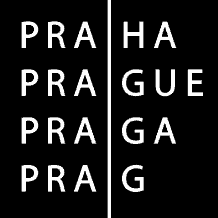 HLAVNÍ MĚSTO PRAHAKomise Rady hl. m. Prahy pro Prahu bezbariérovou a otevřenou